ЧТО ДЕЛАТЬ ПРИ ПОЖАРЕ?
25 марта в нашей стране случилась большая трагедия. Приносим искренние соболезнования всем, кого коснулась эта беда. 

          Очень важно научить себя и детей, что делать при пожаре. 
Описанный шарфик. 
Так мы обычно рассказываем под хохот детей первое правило выхода из горящего или задымлённого помещения. Потому что это правда: воду с собой мы носим нечасто, дети - почти никогда. А погибают именно от дыма. Поэтому берём любую одежду: шарф, футболку, рубашку, блузку, подол юбки. Писаем. И дышим через описанную ткань. Моча гораздо лучше фильтрует и дым и ядовитые вещества, чем вода. Дети смеются, но все соглашаются, что в опасной ситуации это сделать не стыдно. Но это настроение «не стыдно» можно создать только в диалоге и лучше - между детьми. В каждом классе или группе всегда найдутся те, кто убедительно скажет: А что смешного? Если это спасёт жизнь. 

Приучайте детей к игре: найди выход. 
Да и себя тоже. Мы никогда не задумываемся о том, как покидать помещение в случае пожара. Никогда. А это можно быстро и весело сделать привычкой. А приучая ребёнка, вы и сами станете обращать на это внимание. Потому в течение 2-3 недель, приходя в любое помещение, весело и моментально смотрим, куда бы мы побежали в случае пожара. Можно уточнить у сотрудников. 

Выход из паникующей толпы. 
Тут три правила: 
- Идем только по направлению движения, не останавливаясь, даже если родные остались позади. Вы встретитесь после того, как выйдете наружу. 
- Аккуратно огибаем углы, столбы, любые встречные преграды. Для этого издали смотрим, что впереди. Идём, скрестив руки на груди, выставив локти немного вперёд и держась руками за плечи. Так, если вас сдавят, вы сможете дышать свободно. 
- Если упали: никаких «сгруппироваться»! У вас есть три секунды, чтобы встать любой ценой. Для этого вцепляемся мертвой хваткой в ближайшие ноги, джинсы, пальто, и, как обезьяны взбираемся по человеку. Помним, что человек-дерево не будет нам рад. И даже возможно стукнет по голове. Но вы успеете встать. Потренируйтесь дома. 

В вашем доме и машине должно быть несколько огнетушителей и противопожарное полотно, которым накрывают либо источник возгорания, либо загоревшегося человека. Совет от Алексея Ширшова: купите несколько огнетушителей, разрядите их в лесу и отвезите на перезарядку. Так вы будете уверены, что они работают! 

Еще одна подробная инструкция от профессионального пожарного, как вести себя при возникновении пожара в торговом центре 
Вы видите и слышите: 
сработала система оповещения 
видите дым и пламя 
чувствуете запах гари и дыма 
видите эвакуирующихся людей 
слышите информацию от очевидцев 

Что делать: 
Осмотреться и понять, началась ли паника. 
Если паники еще нет: 
быстро выходите из здания ближайшим ИЗВЕСТНЫМ и ПРОВЕРЕННЫМ выходом (центральные выходы из ТЦ, выходы через парковку) 
постарайтесь покинуть здание ДО массовой эвакуации людей ( у вас есть примерно 5-10 минут после появления первых признаков пожара) 
никогда не пользуйтесь лифтами 
лучше не пользоваться лестничными клетками, даже эвакуационными ( в большинстве случаев выход на улицу будет закрыт на ключ и вы окажетесь в западне, через какое-то время туда хлынет поток людей и начнется давка, лестничная клетка быстро заполнится продуктами горения) 

Если паника началась: 
Если есть возможность быстро добраться до главных выходов из ТЦ - стремитесь туда. 
Если нет - отойдите на любое свободное место подальше от общего движения людей и понаблюдайте за потоком, эвакуирующимся по лестничным клеткам. Если большое количество людей смогло пройти внутрь и на входе нет пробки, значит эвакуационные двери открыты, следуйте за людьми. Если там пробка - значит внутри давка и выходы закрыты. 
Обратите внимание на выходы в зону парковки. Парковка - это другой пожарный отсек и эвакуационные выходы из нее и выезды для машин ведут непосредственно на улицу. Автомобилем лучше не пользоваться, идти по тротуару. 

В самом крайнем случае, если ни один вариант вам не подходит, идите в ТУАЛЕТ. 
ОБЯЗАТЕЛЬНО на ручке двери при входе в туалетную комнату оставьте любую одежду. Это сигнал для пожарных, что там есть люди. 
Откройте воду в умывальниках. 
Намочите всю возможную одежду и любые свободные вещи. 
Мокрыми вещами обложите дверь. Главное - заткнуть все щели двери. 
Постоянно смачивайте вещи водой. 
Ждите пожарных. 

Окна 
Окно – самый крайний путь к спасению. Использовать его в качестве выхода имеет смысл, если: 
Вы находитесь не выше третьего этажа здания с высотой потолка до 3х метров, то есть не выше второго этажа в ТЦ. 
Видно, что открыть окно возможно: есть ручки или стоит обычный стеклопакет. Вы взрослый здоровый человек. 
Прыгать с высоты более 5 метров очень опасно, но 9 метров вы, вероятно, повредите ноги, но останетесь в живых. Выше – шансов на благополучный прыжок нет. 
ВНИМАНИЕ! Вероятности, что вас поймают на растянутую материю, если вы находитесь выше 9 метров, практически нет. И материя должна быть специальной, и люди подготовленными и, самое главное, прыгать на растянутое полотно нужно плашмя на спину! 

Детям, пожилым людям и беременным женщинам прыгать из окна третьего этажа (второго в ТЦ) нельзя, такого падения они, скорее всего, не переживут. 

Если вы собрались выпрыгивать из окна: 
постарайтесь максимально сократить расстояние до земли и повиснуть на откосе на вытянутых руках перед прыжком 
ноги держите в полусгибе и постарайтесь после столкновения с землёй завалиться на бок 
сдвинтесь так, чтобы траектория вашего полёта не пересекалась с вентиляционным коробом, если он есть поблизости. 

Как использовать окно, если вы находитесь выше третьего этажа (второго этажа ТЦ): 
Максимально возможное, что можно сделать, при наличии широких оконных откосов - это сесть на него снаружи и ждать помощь. Само по себе это небезопасно, но в ЧС может спасти вас от отравления угарным газом. 
Если помещение сильно задымлено и отступать некуда, а откоса снаружи нет или он очень узок, высуньтесь в окно насколько это возможно. 

Не открывайте окно, если в помещении, где вы находитесь, без этого можно дышать. Открытое окно провоцирует тягу, и скорее всего, место вашего нахождения быстрее будет заполняться дымом и продуктами горения. Также к месту открытых точек пламя тянется быстрее.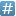 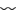 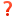 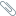 